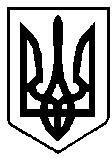 УКРАЇНАРІВНЕНСЬКА ОБЛАСТЬм. ВАРАШР О З П О Р Я Д Ж Е Н Н Яміського голови03 травня 2022 року		  		       		№ 83-Род-22-3110Про засідання виконавчогокомітету Вараської міської радиВідповідно до Регламенту виконавчого комітету міської ради, затвердженого рішенням міської ради від 29.03.2013 №781 (зі змінами), врахувавши пропозиції структурних підрозділів виконавчого комітету міської ради, керуючись статтею 53 Закону України «Про місцеве самоврядування в Україні»:1. Провести засідання виконавчого комітету Вараської міської ради        05 травня  2022 року о 14.15  год. у великій залі засідань виконавчого комітету  (1 поверх) з порядком денним:	1.1.	Про звіт про виконання бюджету Вараської міської території громади за І квартал 2022 року.	1.2. Про внесення змін до бюджету Вараської міської територіальної громади на 2022 рік (код бюджету 17532000000).	1.3. Про виконання Програми економічного і соціального розвитку Вараської міської територіальної громади на 2021 рік.	1.4. Про погодження сезонної виїзної торгівлі продукцією крафтового виробництва.	1.5. Про закінчення опалювального періоду 2021-2022 років в м.Вараш та с.Заболоття.	1.6. Про погодження внесення змін до договору оренди нерухомого майна, що належить до комунальної власності від 11.09.2017 №69.	1.7. Про погодження внесення змін до договору оренди індивідуального-визначеного нерухомого Майна, що належить до комунальної власності від 04.03.2015 №40.	1.8. Про висунення кандидатур на присвоєння почесного звання України «Мати-героїня».	1.9. Про затвердження протоколу від 28.0.42022 №1 комісії щодо розгляду заяв про виплату адресної допомоги на придбання житла для учасників АТО/ООС, членів сім’ї загиблого (померлого) учасника АТО/ООС на умовах співфінансування.	1.10. Про включення квартири до числа службових та надання службового житла.	2. Організаційному відділу управління документообігу та організаційної роботи (У.Остапович) запросити на засідання членів виконавчого комітету Вараської міської ради та інших учасників, забезпечити членів виконавчого комітету матеріалами, в електронній формі, до засідання виконавчого комітету.	3. Контроль за виконанням розпорядження покласти на керуючого справами виконавчого комітету С. Денегу.Міський голова							Олександр МЕНЗУЛ